Муниципальное автономное общеобразовательное учреждениеосновная общеобразовательная школа п. ГрачевкаЗеленоградского района Калининградской области___________________________________________________________________________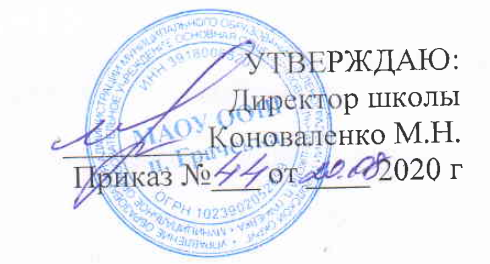 Рабочая программа учебного предмета«Информатика»8 классВсего учебных часов – 35Срок реализации 2020– 2021 учебный годМазничук Р.А.учитель информатикип.ГрачевкаПланируемые результаты освоения учебного предмета:Личностные результаты:наличие представлений об информации как важнейшем стратегическом ресурсе развития личности, государства, общества; понимание роли информационных процессов в современном мире;владение первичными навыками анализа и критичной оценки получаемой информации; ответственное отношение к информации с учетом правовых и этических аспектов ее распространения; развитие чувства личной ответственности за качество окружающей информационной среды;способность увязать учебное содержание с собственным жизненным опытом, понять значимость подготовки в области информатики и ИКТ в условиях развития информационного общества; готовность к повышению своего образовательного уровня и продолжению обучения с использованием средств и методов информатики и ИКТ;способность и готовность к общению и сотрудничеству со сверстниками и взрослыми в процессе образовательной, общественно-полезной, учебно-исследовательской, творческой деятельности;способность и готовность к принятию ценностей здорового образа жизни за счет знания основных гигиенических, эргономических и технических условий безопасной эксплуатации средств ИКТ.Метапредметные результаты:владение информационно-логическими умениями: определять понятия, создавать обобщения, устанавливать аналогии, классифицировать, самостоятельно выбирать основания и критерии для классификации, устанавливать причинно-следственные связи, строить логическое рассуждение, умозаключение (индуктивное, дедуктивное и по аналогии) и делать выводы;владение умениями самостоятельно планировать пути достижения целей; соотносить свои действия с планируемыми результатами, осуществлять контроль своей деятельности, определять способы действий в рамках предложенных условий, корректировать свои действия в соответствии с изменяющейся ситуацией; оценивать правильность выполнения учебной задачи; владение основами самоконтроля, самооценки, принятия решений и осуществления осознанного выбора в учебной и познавательной деятельности;владение основными универсальными умениями информационного характера: постановка и формулирование проблемы; поиск и выделение необходимой информации, применение методов информационного поиска; структурирование и визуализация информации; выбор наиболее эффективных способов решения задач в зависимости от конкретных условий; самостоятельное создание алгоритмов деятельности при решении проблем творческого и поискового характера;владение информационным моделированием как основным методом приобретения знаний: умение преобразовывать объект из чувственной формы в пространственно-графическую или знаково-символическую модель; умение строить разнообразные информационные структуры для описания объектов; умение «читать» таблицы, графики, диаграммы, схемы и т.д., самостоятельно перекодировать информацию из одной знаковой системы в другую; умение выбирать форму представления информации в зависимости от стоящей задачи, проверять адекватность модели объекту и цели моделирования;ИКТ-компетентность – широкий спектр умений и навыков использования средств информационных и коммуникационных технологий для сбора, хранения, преобразования и передачи различных видов информации, навыки создания личного информационного пространства (обращение с устройствами ИКТ; фиксация изображений и звуков; создание письменных сообщений; создание графических объектов; создание музыкальных и звуковых сообщений; создание, восприятие и использование гипермедиасообщений; коммуникация и социальное взаимодействие; поиск и организация хранения информации; анализ информации).Предметные результаты:формирование информационной и алгоритмической культуры; формирование представления о компьютере как универсальном устройстве обработки информации; развитие основных навыков и умений использования компьютерных устройств; формирование представления об основных изучаемых понятиях: информация, алгоритм, модель – и их свойствах; развитие алгоритмического мышления, необходимого для профессиональной деятельности в современном обществе; развитие умений составить и записать алгоритм для конкретного исполнителя; формирование знаний об алгоритмических конструкциях, логических значениях и операциях; знакомство с одним из языков программирования и основными алгоритмическими структурами — линейной, условной и циклической;формирование умений формализации и структурирования информации, умения выбирать способ представления данных в соответствии с поставленной задачей — таблицы, схемы, графики, диаграммы, с использованием соответствующих программных средств обработки данных;формирование навыков и умений безопасного и целесообразного поведения при работе с компьютерными программами и в Интернете, умения соблюдать нормы информационной этики и права.Обучающиеся научатся:  декодировать и кодировать информацию при заданных правилах кодирования;   оперировать единицами измерения количества информации;   оценивать количественные параметры информационных объектов и процессов (объём памяти, необходимый для хранения информации; время передачи информации и др.);   записывать в двоичной системе целые числа от 0 до 256;   составлять логические выражения с операциями И, ИЛИ, НЕ; определять значение логического выражения; строить таблицы истинности;   анализировать информационные модели (таблицы, графики, диаграммы, схемы и др.); перекодировать информацию из одной пространственно-графической или знаково-символической формы в другую, в том числе использовать графическое представление (визуализацию) числовой информации;   выбирать форму представления данных (таблица, схема, график, диаграмма) в соответствии с поставленной задачей;Обучающиеся получат возможность:углубить и развить представления о современной научной картине мира, об информации как одном из основных понятий современной науки, об информационных процессах и их роли в современном мире;   научиться определять мощность алфавита, используемого для записи сообщения;   научиться оценивать информационный объём сообщения, записанного символами произвольного алфавита   переводить небольшие десятичные числа из восьмеричной и шестнадцатеричной системы счисления в десятичную систему счисления;   познакомиться с тем, как информация представляется в компьютере, в том числе с двоичным кодированием текстов, графических изображений, звука;   научиться решать логические задачи с использованием таблиц истинности;   научиться решать логические задачи путем составления логических выражений и их преобразования с использованием основных свойств логических операций.Содержание учебного предметаИнформатики, 8 класс. (35 ч.)Введение (1ч.)Математические основы информатики (12ч.)Общие сведения о системах счисленияДвоичная система счисления. Двоичная арифметикаВосьмеричная и шестнадцатеричные системы счисления. Компьютерные системы счисленияПравило перевода целых десятичных чисел в систему счисления с основанием qПредставление целых чиселПредставление вещественных чиселВысказывание. Логические операцииПостроение таблиц истинности для логических выраженийСвойства логических операцийРешение логических задачЛогические элементыОбобщение и систематизация основных понятий темы «Математические основы информатики». Проверочная работаОсновы алгоритмизации (10ч.)Алгоритмы и исполнителиСпособы записи алгоритмов Объекты алгоритмовАлгоритмическая конструкция следованиеАлгоритмическая конструкция ветвление. Полная форма ветвленияНеполная форма ветвленияАлгоритмическая конструкция повторение. Цикл с заданным условием продолжения работыЦикл с заданным условием окончания работыЦикл с заданным числом повторенийОбобщение и систематизация основных понятий темы «Основы алгоритмизации». Проверочная работаНачала программирования (10ч.)Общие сведения о языке программирования ПаскальОрганизация ввода и вывода данныхПрограммирование линейных алгоритмовПрограммирование разветвляющихся алгоритмов. Условный оператор.Составной оператор. Многообразие способов записи ветвленийПрограммирование циклов с заданным условием продолжения работыПрограммирование циклов с заданным условием окончания работы.Программирование циклов с заданным числом повторений.Различные варианты программирования циклического алгоритма.Обобщение и систематизация основных понятий темы «Начала программирования». Проверочная работа.Итоговое повторение (2ч.)Тематическое планирование с указанием количества часов, отводимых на освоение каждой темы № урокаТемараздела, урокаКоличество часовТема ВПМ1.Цели изучения курса информатики и ИКТ. Техника безопасности и организация рабочего места.1Тема Математические основы информатикиТема Математические основы информатики122.Общие сведения о системах счисления 13.Двоичная система счисления. Двоичная арифметика1ВПМ 1 «Цифровые технологии»4.Восьмеричная и шестнадцатеричные системы счисления. Компьютерные системы счисления15.Правило перевода целых десятичных чисел в систему счисления с основанием q16.Представление целых чисел17Представление вещественных чисел18.Высказывание. Логические операции. 1ВПМ 2 «Цифровые технологии»9.Построение таблиц истинности для логических выражений110.Свойства логических операций. 111.Решение логических задач1ВПМ 3 «Цифровые технологии»12.Логические элементы113.Обобщение и систематизация основных понятий темы «Математические основы информатики». Проверочная работа1Тема Основы алгоритмизацииТема Основы алгоритмизации1014.Алгоритмы и исполнители115.Способы записи алгоритмов116.Объекты алгоритмов1ВПМ 4 «Цифровые технологии»17.Алгоритмическая конструкция следование118.Алгоритмическая конструкция ветвление. Полная форма ветвления1ВПМ 5 «Цифровые технологии»19.Неполная форма ветвления120.Алгоритмическая конструкция повторение. Цикл с заданным условием продолжения работы121.Цикл с заданным условием окончания работы1ВПМ 6 «Цифровые технологии»22.Цикл с заданным числом повторений123.Обобщение и систематизация основных понятий темы «Основы алгоритмизации». Проверочная работа1Тема Начала программированияТема Начала программирования1024.Общие сведения о языке программирования Паскаль1ВПМ 7 «Цифровые технологии»25.Организация ввода и вывода данных126. Программирование линейных алгоритмов127.Программирование разветвляющихся алгоритмов. Условный оператор.1ВПМ 8 «Цифровые технологии»28.Составной оператор. Многообразие способов записи ветвлений.129.Программирование циклов с заданным условием продолжения работы. 130.Программирование циклов с заданным условием окончания работы.131.Программирование циклов с заданным числом повторений.1ВПМ 9 «Цифровые технологии»32.Различные варианты программирования циклического алгоритма.1ВПМ 10 «Цифровые технологии»33.Обобщение и систематизация основных понятий темы «Начала программирования». Проверочная работа.134 - 35Итоговое повторение2Итого35